Муниципальное автономное дошкольное образовательное учреждение«Детский сад №90» городского округа город Стерлитамак Республики БашкортостанПРОГРАММА по аквааэробикеобласть «Физическое развитие» (плавание)для детей старшего дошкольного возрастаСоставила:Семеновых Лариса Николаевна инструктор по физической культуреПояснительная записка Веками  у представителей различных цивилизаций вода служила для занятий спортом и активного отдыха. Хорошо известно, что древние  греки и  римляне использовали воду в разных целях, включая и снятие усталости, и выход из депрессии, и поддержание чистоты тела, и улучшение общего самочувствия. В современном обществе уже многие годы  вода используется при физиотерапии различных заболеваний. Но только сравнительно недавно, два десятилетия назад, воду стали рассматривать как альтернативное  терапевтическое  средство и разрабатывать на его  основе полноценные реабилитационные курсы. Такие курсы стали называть аквааэробикой.  Аквааэробика - физические упражнения  в воде под музыку. К настоящему времени такие курсы представлены во всѐм своѐм многообразии  и пользуются широкой популярностью у людей  с разными физическими возможностями и потребностями. Мы предлагаем аквааэробику для детей старшего дошкольного возраста. Потребность детей  в движениях велика. Физические упражнения в воде дают совершенно другие ощущения, нежели упражнения на суше. А всѐ потому, что вода обладает уникальными свойствами, оказывающими воздействие на функционирование органов жизнедеятельности,  усиливает и оздоровительный эффект. Одной из особенностей аквааэробики является выполнение упражнений в горизонтальном и вертикальном положениях тела на глубокой и мелкой воде. Эти занятия подходят даже тем детям, которые не умеют плавать  и чувствуют себя в воде неуверенно, а также детям с избыточной массой тела. Расход калорий в воде выше в 2 раза, чем на воздухе, благодаря эффекту сопротивления более плотной среды и большей теплопроводности. Массаж, которым сопровождаются движения в воде, прекрасно действует на циркуляцию крови в коже и жировые отложения. Благодаря выталкивающей силе многие упражнения в воде выполнять намного легче, чем на суше. При этом ни одна группа мышц не остается незатронутой, что способствует гармоничному развитию  мускулатуры и подвижности основных суставов. С другой стороны сопротивление воды превосходит сопротивление воздуха, поэтому некоторые упражнения в воде выполнять  значительно труднее. Это дает дополнительную нагрузку и создает эффект тренировки с утяжелением, повышает выносливость и улучшает координацию. Гидростатическое давление воды улучшает циркуляцию крови в организме, облегчает приток крови к сердцу, создает хорошие условия для тренировки  сердечно - сосудистой системы. Таким образом, аквааэробика оказывает оздоровительное и укрепляющеевоздействие на интенсивно развивающийся детский организм:   формирование «мышечного корсета»;  предупреждение искривления позвоночника; 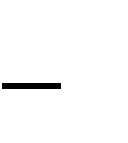 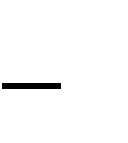  гармоничное развитие почти всех мышечных групп, особенно мышц плечевого пояса, рук, груди, живота, спины и ног;  устранение повышенной возбудимости и раздражительности. Чтобы занятия в воде были безопасны и эффективны, нужна тщательная адаптация упражнений для детей, учитывая их потребности и особенности их физического развития. Цель программы: - сохранение и укрепление физического и психического здоровья детей в процессе освоения разных видов упражнений в воде под музыку.  Задачи программы:  укреплять мышечный аппарат ребенка;  способствовать развитию подвижности суставов;  укреплять сердечно - сосудистую и дыхательную системы;  развивать гибкость;  формировать  правильную осанку;  улучшать координацию движений и равновесие в воде;  формировать и совершенствовать двигательные умения и навыки;  способствовать закаливанию организма;  развивать навыки личной гигиены;  создавать положительный эмоциональный настрой от занятий аквааэробикой;  воспитывать  положительные  черты  характера,  нравственно - волевые качества: силу, выносливость, смелость, ловкость, настойчивость, самостоятельность и др.  Содержание программы учитывает психические и физические особенности возраста ребенка, его возможности.     В работе с дошкольниками учитываются следующие принципы:  сознательности;  систематичности;  наглядности;  доступности;  оздоровительной направленности;  повторности. Поставленные задачи реализуются при создании необходимых условий:  наличие бассейна;  оснащенность различным оборудованием: аквапалки,  нарукавники, мячи, утяжелители, гимнастические  палки, плавательные доски, круги. музыкальное сопровождение: магнитола, СД - записи, аудио - кассеты.  Срок реализации  программы: Программа «Аквааэробика» составлена для детей 5 - 7 лет, рассчитана на 2 учебных года. Программа содержит 12 занятий  (1 занятие в месяц). Длительность занятия для детей старшей группы – 20-25 мин, подготовительной группы 25-30 мин. Для детей подготовительной группы увеличивается продолжительность  занятия за счет усложнения упражнений, увеличения темпа и количества повторений упражнений.    -  Материал одного занятия рассчитан на один месяц.  Первая неделя – познакомить с упражнениями;  Вторая неделя – добиваться качественного выполнения упражнений;  Третья и четвертая недели – увеличивать темп, добиваясь тренирующего эффекта.  При составлении занятий использовался тематический принцип. Структура занятия традиционна для занятий физической культурой и состоит из трех частей: вводная часть или разминка (активизация организма, разогрев мышц и суставов) основная часть (укрепление мышечного аппарата, сердечно  - сосудистой и дыхательной систем) заключительная часть  (привести в норму частоту сердечных сокращений, добиться ровного и спокойного дыхания, упражнения на гибкость, растяжку и релаксацию).       В процессе занятий аквааэробикой используются две группы методов: общепедагогические, включающие словесные и наглядные методы; специфические, включающие метод строго регламентированного упражнения, игровой и соревновательный методы. Метод строго регламентированных упражнений предусматривает твердо предписанную программу движений; точное дозирование нагрузки и управление еѐ динамикой; нормирование интервалов отдыха; применение вспомогательных средств управления действиями и контроля нагрузки. К методам строго регламентированного упражнения относятся: методы, направленные на освоение спортивной техники – методы разучивания упражнений в целом (целостно-конструктивные) и по частям (расчлененноконструктивные); методы, направленные на воспитание физических качеств. Непрерывные методы тренировки используются для повышения аэробных возможностей, воспитания специальной выносливости. Интервальные методы тренировки это выполнение серии упражнений одинаковой и разной продолжительности с постоянной или переменной интенсивностью. Интервальные методы, предусматривают выполнение упражнений, как с регламентированными паузами, так и с непроизвольными паузами отдыха. Игровой метод используется для комплексного совершенствования двигательной деятельности в усложненных условиях.  Ожидаемые результаты: Дети выполняют упражнения с различным оборудованием в горизонтальном и вертикальном положениях тела; При выполнении упражнений сохраняется заданный темп и ритм; Дети при выполнении упражнений сохраняют координацию движений, равновесие.   Способы проверки умений и навыков детей: Диагностическое обследование умений и навыков проводится 1 раз в год  форме наблюдения за детьми на занятии. низкий уровень: ребенок допускает существенные  ошибки в технике движе-ний. Не соблюдает заданный темп и ритм, Действует только по показу взрослого. средний уровень:  владеет основными элементами техники большинства движений, способен самостоятельно выполнять упражнения на основе предварительного показа. высокий уровень: проявляет стойкий интерес к физическим упражнениям, выполняет  упражнения  в горизонтальном и вертикальном  положении тела; соблюдает темп и ритм при выполнении упражнений; упражнения выполняет в полной координации. Перспективный план: Занятие № 1 «НА ПОЛЯНКЕ» Оборудование: гантели, нарукавники. Задачи: Познакомить детей с понятием аквааэробика, правилам поведения на занятии, способствовать улучшению работы сердечно - сосудистой системы, ритмичности работы сердца и усилению тока крови, прививать навык правильной осанки,  воспитывать настойчивость, самостоятельность. Занятие № 2 «ЗООПАРК» Оборудование: аквапалки по количеству детей. Задачи: Повторить правила поведения на занятии. Учить выполнять упражнения, согласовывая свои действия с действиями других детей, укреплять связочно-суставной аппарат, прививать навык личной гигиены, воспитывать ловкость. Занятие №3 «ЦИРК»   Оборудование: гантели (бутылочки из-под  йогурта), круги среднего размера по количеству детей.      Задачи: способствовать развитию мышечной силы рук, пресса, укреплять мышцы ног, тренировать способность сохранять равновесие в воде, воспитывать положительно отношение к занятию. Занятие №4 «ТЕРЕМОК» Оборудование: аквапалки по количеству детей. Задачи: способствовать  формированию правильной осанки, развивать силу, гибкость, воспитывать интерес к выполнению упражнений.  Занятие № 5 «МОРСКОЕ ПУТЕШЕСТВИЕ» Оборудование: круги по количеству детей. Задачи: укреплять мышцы рук, ног, пресса, способствовать развитию координации движении, воспитывать дисциплинированность. Занятие №6 «АЙБОЛИТ» Оборудование: гантели, маленькие круги  по количеству детей. Задачи: укрепление мышечного аппарата, формирование правильной осанки, способствовать развитию  выносливости, воспитывать организованность. Занятие № 7   «В ГОСТИ МЫ ПОШЛИ» Оборудование: аквапалки по числу детей.  Задачи: развивать мышцы ног, пресса, способствовать увеличению объема легких, способствовать развитию координации движений, воспитывать чувство товарищества. Занятие № 8 «ТУРИСТЫ» Оборудование: без предметов, на мелкой воде. Задачи: развивать силу мышц рук и ног, укреплять мышцы спины, способствовать формированию правильной осанки, воспитывать  интерес к выполнению упражнений. Занятие № 9 «ПРОГУЛКА В ЛЕС» Оборудование: аквапалка. Задачи: способствовать  укреплению связочно- суставного аппарата, дыхательной системы, развивать гибкость, координацию движений, воспитывать выдержку, выосливость. Занятие № 10 «КАРУСЕЛЬ»  Оборудование: мяч средних размеров по числу детей. Задачи: совершенствовать двигательные навыки в воде, умение владеть мячом, укреплять сердечно - сосудистую систему, способствовать развитию мышц ног, рук, спины, воспитывать уверенность в собственных силах, чувство товарищества. Занятие  №11 «ПАЛОЧКА – ВЫРУЧАЛОЧКА»Оборудование: гимнастические палки  по числу детей. Задачи: укреплять мышцы рук, плечевого пояса, ног, способствовать формированию правильной осанки, развивать гибкость, воспитывать положительное отношение к занятию. Занятие № 12 «ВЕСЕЛЫЙ МЯЧ» Оборудование: мячи средних размеров по количеству детей. Задачи: учить согласованной работе рук и ног, укреплять мышцы кистей, рук, развивать координацию движений, ловкость, воспитывать эмоционально – положительное отношение к занятию. Список литературы: Дэбби Лоуренс, Аквааэробика. Упражнения в воде М.: ФАИР – ПРЕСС, 2000. Яных Е.А., Захаркина В.А. Аквааэробика. М.: Донецк: Сталкер, 2006. Лернет Г., Лахман И. Спортивные игры и упражнения для детей дошкольного возраста. Пер. с немецкого. М., Физкультура и спорт, 1973. Сочекванова Е.А. Комплексы утреней гимнастики для детей 3-4: Методическое пособие. Спб.: ДЕТСТВО – ПРЕСС. 2005. Вавилова Е.Н. РАЗВИВАЙТЕ у дошкольников ловкость, силу, выносливость. М.: Просвещение, 1981. Буцинская П.П. и др. Общеразвивающие упражнения в детском саду. М.: Просвещение, 1990. Лескова Г.П. и др. Общазвивающие упражнения в детском саду. М.: Просвещение, 1981 Иова Е.П., Иоффе А.Я. Головчинер О.Д. Утренняя гимнастика под музыку. М.: Просвещение, 1997.                                  месяц неделя тема количество часов рекомендации сентябрь 1 На полянке. познакомить детей с понятием аквааэробика, правилам поведения на занятии, способствовать улучшению работы сердечно - сосудистой системы, ритмичности работы сердца и усилению тока крови, прививать навык правильной осанки,  воспитывать настойчивость, самостоятельность. 1 Познакомить  с упражнениями сентябрь 2 На полянке. познакомить детей с понятием аквааэробика, правилам поведения на занятии, способствовать улучшению работы сердечно - сосудистой системы, ритмичности работы сердца и усилению тока крови, прививать навык правильной осанки,  воспитывать настойчивость, самостоятельность. 1 Добиваться качественного выполнения упражнений сентябрь 3, 4 На полянке. познакомить детей с понятием аквааэробика, правилам поведения на занятии, способствовать улучшению работы сердечно - сосудистой системы, ритмичности работы сердца и усилению тока крови, прививать навык правильной осанки,  воспитывать настойчивость, самостоятельность. 2 Увеличивать темп, добиваясь тренирующего эффекта октябрь 1 Зоопарк повторить правила поведения на занятии. Учить выполнять упражнения, согласовывая свои действия с действиями других детей, укреплять связочно-суставной аппарат, прививать навык личной гигиены, воспитывать ловкость. 1 Познакомить  с упражнениями 2 Зоопарк повторить правила поведения на занятии. Учить выполнять упражнения, согласовывая свои действия с действиями других детей, укреплять связочно-суставной аппарат, прививать навык личной гигиены, воспитывать ловкость. 1 Добиваться качественного выполнения упражнений 3, 4 Зоопарк повторить правила поведения на занятии. Учить выполнять упражнения, согласовывая свои действия с действиями других детей, укреплять связочно-суставной аппарат, прививать навык личной гигиены, воспитывать ловкость. 2 Увеличивать темп, добиваясь тренирующего эффекта ноябрь 1 Цирк способствовать развитию мышечной силы рук, пресса, укреплять мышцы ног, тренировать способность сохранять равновесие в воде, 	воспитывать 	положительно отношение к занятию. 1 Познакомить  с упражнениями 2 Цирк способствовать развитию мышечной силы рук, пресса, укреплять мышцы ног, тренировать способность сохранять равновесие в воде, 	воспитывать 	положительно отношение к занятию. 1 Добиваться качественного выполнения упражнений 3, 4 Цирк способствовать развитию мышечной силы рук, пресса, укреплять мышцы ног, тренировать способность сохранять равновесие в воде, 	воспитывать 	положительно отношение к занятию. 2 Увеличивать темп, добиваясь тренирующего эффекта декабрь 1 Теремок способствовать  формированию правильной осанки, развивать силу, гибкость, воспитывать интерес к выполнению упражнений. 1 Познакомить  с упражнениями 2 Теремок способствовать  формированию правильной осанки, развивать силу, гибкость, воспитывать интерес к выполнению упражнений. 1 Добиваться качественного выполнения упражнений 3, 4 Теремок способствовать  формированию правильной осанки, развивать силу, гибкость, воспитывать интерес к выполнению упражнений. 2 Увеличивать темп, добиваясь тренирующего эффекта январь 1 Морское путешествие укреплять мышцы рук, ног, пресса, способствовать развитию координации движении, воспитывать дисциплинированность. 1 Познакомить  с упражнениями 2 Морское путешествие укреплять мышцы рук, ног, пресса, способствовать развитию координации движении, воспитывать дисциплинированность. 1 Добиваться качественного выполнения упражнений 3, 4 Морское путешествие укреплять мышцы рук, ног, пресса, способствовать развитию координации движении, воспитывать дисциплинированность. 2 Увеличивать темп, добиваясь тренирующего эффекта февраль 1 Айболит укрепление мышечного аппарата, формирование правильной осанки, способствовать развитию  выносливости, воспитывать организованность. 1 Познакомить  с упражнениями 2 Айболит укрепление мышечного аппарата, формирование правильной осанки, способствовать развитию  выносливости, воспитывать организованность. 1 Добиваться качественного выполнения упражнений 3, 4 Айболит укрепление мышечного аппарата, формирование правильной осанки, способствовать развитию  выносливости, воспитывать организованность. 2 Увеличивать темп, добиваясь тренирующего эффекта март 1 В гости развивать мышцы ног, пресса, способствовать увеличению объема легких, способствовать развитию координации движений, вос-1 Познакомить  с упражнениями 2 В гости развивать мышцы ног, пресса, способствовать увеличению объема легких, способствовать развитию координации движений, вос-1 Добиваться качественного выполнения упражнений 3, 4 В гости развивать мышцы ног, пресса, способствовать увеличению объема легких, способствовать развитию координации движений, вос-2 Увеличивать темп, добива-питывать чувство товарищества. ясь тренирующего эффекта апрель 1 Туристы развивать силу мышц рук и ног, укреплять мышцы спины, способствовать формированию правильной осанки, воспитывать  интерес к выполнению упражнений. 1 Познакомить  с упражнениями 2 Туристы развивать силу мышц рук и ног, укреплять мышцы спины, способствовать формированию правильной осанки, воспитывать  интерес к выполнению упражнений. 1 Добиваться качественного выполнения упражнений 3, 4 Туристы развивать силу мышц рук и ног, укреплять мышцы спины, способствовать формированию правильной осанки, воспитывать  интерес к выполнению упражнений. 2 Увеличивать темп, добиваясь тренирующего эффекта май 1 Прогулка в лес способствовать  укреплению связочно- суставного аппарата, дыхательной системы, развивать гибкость, координацию движений, воспитывать выдержку, выносливость. 1 Познакомить  с упражнениями 2 Прогулка в лес способствовать  укреплению связочно- суставного аппарата, дыхательной системы, развивать гибкость, координацию движений, воспитывать выдержку, выносливость. 1 Добиваться качественного выполнения упражнений 3, 4 Прогулка в лес способствовать  укреплению связочно- суставного аппарата, дыхательной системы, развивать гибкость, координацию движений, воспитывать выдержку, выносливость. 2 Увеличивать темп, добиваясь тренирующего эффекта июнь 1 Карусель совершенствовать двигательные навыки в воде, умение владеть мячом, укреплять сердечно - сосудистую систему, способствовать развитию мышц ног, рук, спины, воспитывать уверенность в собственных силах, чувство товарищества. 1 Познакомить  с упражнениями 2 Карусель совершенствовать двигательные навыки в воде, умение владеть мячом, укреплять сердечно - сосудистую систему, способствовать развитию мышц ног, рук, спины, воспитывать уверенность в собственных силах, чувство товарищества. 1 Добиваться качественного выполнения упражнений 3, 4 Карусель совершенствовать двигательные навыки в воде, умение владеть мячом, укреплять сердечно - сосудистую систему, способствовать развитию мышц ног, рук, спины, воспитывать уверенность в собственных силах, чувство товарищества. 2 Увеличивать темп, добиваясь тренирующего эффекта июль 1 Палочка-выручалочка укреплять мышцы рук, плечевого пояса, ног, способствовать формированию правильной осанки, развивать гибкость, воспитывать положительное отношение к занятию. 1 Познакомить  с упражнениями 2 Палочка-выручалочка укреплять мышцы рук, плечевого пояса, ног, способствовать формированию правильной осанки, развивать гибкость, воспитывать положительное отношение к занятию. 1 Добиваться качественного выполнения упражнений 3, 4 Палочка-выручалочка укреплять мышцы рук, плечевого пояса, ног, способствовать формированию правильной осанки, развивать гибкость, воспитывать положительное отношение к занятию. 2 Увеличивать темп, добиваясь тренирующего эффекта август 1 Веселый мяч учить согласованной работе рук и ног, укреплять мышцы кистей, рук, развивать координацию движений, 	ловкость, 	воспитывать эмоционально – положительное отношение к занятию. 1 Познакомить  с упражнениями 2 Веселый мяч учить согласованной работе рук и ног, укреплять мышцы кистей, рук, развивать координацию движений, 	ловкость, 	воспитывать эмоционально – положительное отношение к занятию. 1 Добиваться качественного выполнения упражнений 3, 4 Веселый мяч учить согласованной работе рук и ног, укреплять мышцы кистей, рук, развивать координацию движений, 	ловкость, 	воспитывать эмоционально – положительное отношение к занятию. 2 Увеличивать темп, добиваясь тренирующего эффекта № Содержание Методические указания 1 Вводная часть  2- 3 мин Ходьба обычным шагом, скользящий шаг, с подниманием колена, прыжки с продвижением вперед, бег, ходьба. 2 Основная часть 15-20 мин 2.1 «Гармошка». И.П. ноги врозь, руки с гантелями разведены в стороны. Сводить руки перед собой слегка перекрещивая их и разводить в стороны. ноги слега согнуты в коленях, руки в воде по плечи, слегка согнуты в локтях. 2.2 «Бабочка». И.П. ноги на ширине плеч, руки с гантелями разведены в стороны ладонями вниз. Опускать и поднимать руки до уровня плеч. локти и колени слегка согнуты, руки в воде. 2.3 «Ветер». И.П. ноги врозь, руки с гантелями вытянуты вперед на уровне плеч, ладонями вниз. Выполнить маховые движения руками назад, развернуть ладони вверх и выполнить мхах раками вперед, вновь развернуть ладони вниз. руки действуют подобно ковшу, сгребая воду по направлению движения, локти  слегка согнуты. 2.4 «Лошадки». И.П. правую ногу выдвинуть вперед, слегка согнуть. Наклониться вперед , перенеся вес тела на правую ногу , поднять сзади левую ногу, руками отталкивать воду назад. Затем поставить левую ногу и перенести вес тела назад, поднимая правую ногу, воду отталкивать вперед. опорная нога слегка согнута в колене, по завершению движения убедиться, что нога касается дна бассейна. 2.5 «Футбол». И.П. встать левым боком к поручню, ноги на ширине плеч, левой рукой держаться за поручень. Делать мах правой ногой. Поменять положение, встав правым боком, сделать махи левой  ногой. спина прямая, ногу высоко не поднимать. 2.6 «Бабочка порхает» (нарукавники). И.П.лечь на спину, взявшись руками за поручень. Ноги согнуть в коленях, стопы соединить. Сводить  и разводить колени. выполняя упражнение, стараться держать стопы вместе. 2.7 «Велосипед» (нарукавники). И.П.лежа на спине, держаться руками за поручень. Выполнять движения ногами, имитируя езду на велосипеде. выполняя упражнение, ноги держать под водой, стараясь не поднимать брызг. 3 Заключительная часть 3-5 мин 3.1 «Деревья качаются». И.П.встать левым боком к поручню, ноги на ширине плеч, левой рукой держаться за поручень. Поднять правую руку вверх, наклониться влево, сделать несколько наклонов. Повторить упражнение с левой руки. наклоняться в противоположную от руки сторону, пока не почувствуется легкое напряжение мышц. 3.2 «Загораем на солнышке» (нарукавники). Групповая релаксация. И.П. встать в круг, взявшись за руки. Лечь на спину и расслабиться. Свободное плавание. № Содержание Методические указания 1 Вводная часть  2- 3 мин Ходьба обычным шагом, ходьба с высоким подниманием колена, ходьба боком приставным шагом, прыжки поочередно  на одной другой ноге. 2 Основная часть 15-20 мин 2.1 «Садимся в машину, включаем дворники». И.П. сидя по плечи в воде, руки согнуты в локтях ладонями от себя. Поворачивать обе руки вправо влево, имитируя движение « дворников». спина прямая, постепенно увеличивать амплитуду и темп движения. 2.2 «Заводим моторчик». И.П. сидя по плечи в воде, руки согнуты в локтях перед грудью. Делать вращения руками к себе и от себя. руки держать под водой, ладони сжаты в кулачок, совершать вращения на уровне груди 2.3 «Тормоза». И.П. ноги на ширине плеч, одна нога слегка выдвинута. Руками попеременно отталкивать воду вперед колени и локти слегка согнуты, руки находятся в воде 2.4 «Кенгуру». И.П. сидя   на аквапалке, ноги на ширине плеч. Прыгать  на двух ногах от одного бортика к другому держать аквапалку двумя руками, отталкиваться от дна ногами, стараясь подпрыгнуть выше, колени не разгибать 2.5 «Слоны танцуют». И.П. Сесть на штангу, ноги на ширине плеч. Поочередно поднимать согнутые в коленях ноги, перенося вес тела с одной ноги на другую вес тела перемещать на опорную ногу, колени согнуты 2.6 «Медведи трут спинку». И.П. лечь на спину, аквапалка под шеей, руками обхватить палку. Колени согнуть и подтянуть к животу. Поворачивать колени влево и вправо верхняя часть тела неподвижна, колени держать вместе 2.7 «Обезьяны на лиане». И.П. лечь на спинку,  аквапалка под шеей, руками обхватить палку. Напрягая мышцы живота, подтянуть колени к груди, затем обратно выпрямить ноги ноги держать вместе, делать толчок ногами в воду 3 Заключительная часть 3-5 мин 3.1 «Цапли». И.П. Встать на одну ногу, подтянуть колено другой ноги к животу, обхватив руками. Поменять ноги не выпрямлять опорную ногу полностью, стараться подтянуть колено как можно выше 3.2 «Ленивец просыпается». И.П. Ноги врозь. Наклонится вперед, округлив спину. Подниматься, выпрямляя спину и расправляя плечи, отводя их немного назад. Свести лопатки ноги слегка согнуты в коленях, выполнять в медленном темпе 3.3 Лисичка осматривается». И.П. Ноги врозь, руки втянуты вперед. Повороты туловища влево, вправо вместе с руками ноги слегка согнуты в коленях, поворачивать только верхнюю часть туловища 3.4 Тюлени спят». И.П. Лечь на спину, палка под шеей, расслабиться расслабить 	мышцы, 	лежать спокойно Свободное плавание. № Содержание Методические указания 1 Вводная часть  2- 3 мин Ходьба на месте, ходьба с выведением прямых ног вперед-вверх, ходьба с высоким подниманием колен, делая хлопок под коленом, прыжки  на двух ногах, бег с отведением пяток назад вверх к ягодицам. Ходьба на месте, ходьба с выведением прямых ног вперед-вверх, ходьба с высоким подниманием колен, делая хлопок под коленом, прыжки  на двух ногах, бег с отведением пяток назад вверх к ягодицам. 2 Основная часть 15-20 мин 2.1 «Барабаны бьют». И.П.сидя по плечи в воде, в руках гантели.  Согнуть руки в локтях на уровне груди. Выполнять поочередные движения руками, имитируя  игру на барабане локти разведены в стороны,  держать на уровне груди 2.2 «Выходят на арену силачи».  И.П. сидя по плечи в воде, руки с гантелями вдоль туловища. Поднимать руки в стороны до уровня плеч и опускать вниз руки слегка согнуты в локтях, ладонями вниз, не поднимать руки  высоко, спину держать прямо И.П. сидя по плечи в воде, руки с гантелями впереди внизу. Поднимать руки вперед вверх до уровня груди и опускать вниз руки слегка согнуты в локтях, ладонями вниз, упражнение выполнять в воде, спина прямая И.П. сидя по плечи в воде, руки с гантелями над головой, ладони развернуты от себя. Разводить руки в стороны до уровня плеч и поднимать обратно вверх не опускать руки низко в воду, разводя руки в стороны  напрягать мышцы рук И.П. сидя по плечи в воде, руки  вытянуть  вперед, гантели вертикально. Развести руки в стороны на уровне плеч и свести обратно перед грудью Руки слегка согнуты в локтях, положение рук не менять, держать вертикально И.П. сидя по плечи в воде, руки с гантелями впереди внизу, ладонями вверх. Сгибать руки в локтях, поднимая гантели к плечам и разгибать обратно вниз при сгибании рук локти прижать к туловищу 2.3 «Цирковые лошадки». И.П. стоя, одна нога выдвинута вперед, другая сзади. Поскоки с продвижением вперед к другому бортику.  Поменять положение ног, руки имитируют хват за уздечку. ноги слегка согнуты в коленях, спина прямая 2.4 «Канатоходцы». И.П. стоя, ноги вместе, руки в стороны. Скользить вперед по дну поочередно левой- правой ногами стопы стараться не отрывать от дна 2.5 « Гимнасты». И.П. встать левым боком к поручню, левой рукой держась за поручень, правая рука на поясе. Махи правой ногой 5 раз вперед, 5 раз в сторону, 5 раз назад. Повторить с другой ноги 2.6 «Дрессированные медведи на велосипеде». И.П. круг на спину, одет как рюкзачок. Лечь на спину, держась за поручень. Выполнять движения ногами, имитируя езду на велосипеде. упражнения выполнять в воде, не поднимая брызги 2.7 «Тюлени машут хвостом». И.П. лежать на спине, круг одет рюкзачком, ноги вытянуты. Поднимать и опускать прямые ноги, напрягая мышцы пресса не сгибать ноги в коленях 2.8 «Веселые обезьянки» И.П. лежать на спине, круг одет рюкзачком. Колени согнуть, подтянуть к животу, поворачивать нижнюю часть туловища вправо-влево колени держать согнутыми, поворачивать нижнюю часть туловища 3 Заключительная часть 3-5 мин 3.1 «Артисты кланяются». И.П. стоя, ноги на ширине плеч. Наклоны туловища вперед колени не сгибать, спина прямая 3.2 «Зрители аплодируют». И.П.Сидя в воде, руки разведены в стороны. Сводить и разводить руки, делая хлопок упражнение выполнять в воде, не поднимать брызги 3.3 «Артисты прощаются». И.П. стоя, ноги на ширине плеч, правая рука поднята вверх. Делать плавные махи над головой. Повторить левой рукой руку держать напряженной 3.4 «Артисты отдыхают». И.П. лечь на спину, круг рюкзачком. Расслабиться. Свободное плавание. № Содержание Методические указания 1 Вводная часть  2- 3 мин Ходьба на месте, ходьба приставным шагом (по бревну), скользим по  дну  поочередно правой  левой ногой (идем по скользкому месту), бег по кругу, ходьба Ходьба на месте, ходьба приставным шагом (по бревну), скользим по  дну  поочередно правой  левой ногой (идем по скользкому месту), бег по кругу, ходьба 2 Основная часть 15-20 мин 2.1 «Стоит в поле теремок, он не низок, не высок». И.П.ноги на ширине плеч, руки вдоль туловища. Поднять руки вверх, сделав крышу домика, опустить вниз спина прямая, руки поднимать через стороны 2.2 «Он не узок  не широк». И.П. ноги на ширине плеч, руки разведены в стороны на уровне груди. Свести руки перед грудью, развести обратно в стороны руки прямые, не опускать ниже груди, спина ровная 2.3 «Мышка бежит». И.П. ноги  вместе, руки согнуты в локтях. Бег на месте с захлестом ног назад. спина прямая, пятки поднимать выше к ягодицам 2.4 «Кто в домике живет». И.П. ноги на ширине плеч, ладони сжаты в кулачки. Стучать кулачками  по воде. «Стала в нем жить». 2.5 «Прыгает лягушка».  И.П. сесть на палку, перекинув одну ногу. Прыжки на палке с продвижением вперед. Спрашивает: « Кто в домике живет?». «Я мышка». Повторить упражнение «мышка».  « А  я лягушка - попрыгушка». Повторить упражнение «лягушка». Стали жить вдвоем. 2.6 «Едет по лесу зайчик - велосипедист». И.П. Аквапалка под шеей, лечь на спину держась за палку. Выполнять поочередные движения ногами, имитируя езду на велосипеде. Спрашивает: « Кто в домике живет?» « Я мышка», « я лягушка - попрыгушка». Повторить эти упражнения. Стали жить втроем. ноги работают в воде, не поднимая брызг 2.7 «Идет по лесу волк - гимнаст». И.П. аквапалка под шеей, лечь на спину держась за палку. Согнуть колени и выпрямляя, развернуть ноги вправо. Согнуть колени и выпрямляя, развернуть влево.  Спрашивает: « Кто в домике живет?» « Я мышка», « Я лягушка», « Я зайчик».  Повторить эти упражнения. « А я волк». Повторить упражнение «волк». 2.8 «Лисичка – акробатка». И.П. Ноги на ширине плеч, палка в руках перед грудью, широкий хват. Сделать выпад вперед вместе с руками, вернуться обратно. Повторить с другой ноги. Спрашивает: « Кто в домике живет?» « Я мышка», « Я лягушка», « Я зайчик», « Я волк». Повторить эти упражнения.  « А я  лисичка», повторить это упражнение. Стали жить впятером. на выпаде колено согнуть, руки на уровне груди, спина прямая 2.9 «Идет мишка -силач». И.П. ноги на ширине плеч, палка в руках над головой. Наклоны  туловища  вправо влево. ( Повороты туловища вправо влево, руки с палкой на уровне груди). Спрашивает: « Кто в домике живет?» « Я мышка, лягушка, зайчик, волк, лисичка», повторить эти упражнения. « А я медведь», повторить упражнение. выполнять 	с большой амплитудой 2.10 «Сел на теремок» И.П. сесть на палку, как на скамейку держась за палку руками. Выполнить приседания, в конце упасть на спину «сломался теремок».   Все звери разбежались 3 Заключительная часть 3-5 мин 3.1 «Ночь в теремке». Лечь на  спину с акапалкой и расслабиться Свободное плавание. № Содержание Методические указания 1 Вводная часть  2- 3 мин Ходьба обычным шагом, ходьба приставным шагом пяточка - носочек, галоп правым левым боком, прыжки на двух ногах с продвижением вперед, ходьба спиной вперед. 2 Основная часть 15-20 мин 2.1 «Волны». И.П.сидя по плечи в воде, руки вытянуть вперед. Выполнять  движение двумя руками  вправо влево, рассекая воду ладони развернуты вертикально, туловище за руками не разворачивать 2.2 Заводим моторчик». И.П. сесть по плечи в воду, руки согнуты в локтях на уровне груди. Делать вращательные движения руками сначала от себя, затем к себе руки вращать под водой, спина прямая 2.3 «Якорь». И.П. стоя, ноги на ширине плеч, круг лежит на воде. Сделать наклон туловища вперед, надавливая на круг руками, вернуться в и.п. колени не сгибать, прилагать усилия, надавливая на круг 2.4 «Насос». И.П. стоя, опереться на поручень, круг держать вертикально, правую  стопу поставить на круг. Надавливать стопой на  круг, погружая его в воду. Тоже левой ногой прилагать усилия, круг держать руками за верхнюю часть, спина прямая 2.5 «Лодочка». И.П. лечь животом на круг. Работать руками как веслами, продвигаясь к противоположному бортику пальцы на руках вместе, загребать воду как ковшом 2.6 «Катамаран». И.П.круг на спине как рюкзачок, лечь на спину. Выполнять движения ногами имитируя велосипед ноги опущены в воду, не поднимать брызги 2.7 «Смотрим в иллюминаторы». И.П. стоя, ноги на ширине плеч, руки с кругом вытянуть вперед на уровне груди. Повороты туловища вправо влево во время поворота руки не опускать, смотреть через отверстие в круге 2.8 «Увидели кита». И.П. лечь на спину, круг рюкзачком, ноги  прямые вместе. Выполнять движения ногами вверх вниз ноги  держать прямыми, опускать как можно ниже в воду, напрягать пресс 2.9 «Увидели дельфина» И.П. стоя, руки вместе над головой. Сделать прыжок « дельфина» в воду входить с прямыми руками, слегка выгнув спину, прыжок от бортика к бортику 2.10 «Буря начинается». И.П. ноги вместе руки опущены. Сделать прыжок, разведя ноги врозь, руки в стороны. Вернуться в и.п. выполнять прыжки с большой амплитудой, поднимая брызги 3 Заключительная часть 3-5 мин 3.1 «Море утихло». И.П. стоя, ладошки на поверхности воды. Повороты туловища вправо влево с поглаживанием воды ноги на месте, поворачивать верхнюю часть туловища, руки не погружать. 3.2 «Солнышко встает». Ноги на ширине плеч, руки вдоль туловища. Встать на носочки, потянуться руками вверх, сделать глубокий вдох. Вернуться в и.п. – выдох. руки понимать через стороны, тянуться как можно выше 3.3 «Лодочки отдыхают» И.П. лечь на круг на спину. Расслабиться Свободное плавание. № Содержание Методические указания 1 Вводная часть  2- 3 мин «К Айболиту ножки шагают по дорожке» - ходьба обычная. «Через камушки шагаем и колено поднимаем»- ходьба с высоким подниманием колена. «Ножкой правой (левой) мы немножко поскользнулись на дорожке» - скользящий шаг. «Мы под мостиком пройдем низко голову нагнем» - ходьба на корточках с погружением головы в воду. «На носочки встанем руки к солнышку потянем» - ходьба на носочках, вытянув руки над головой. «Нам опаздывать нельзя побежим бегом друзья» - бег, 1 круг в одну сторону, затем в другую. «К Айболиту ножки шагают по дорожке» - ходьба обычная. «Через камушки шагаем и колено поднимаем»- ходьба с высоким подниманием колена. «Ножкой правой (левой) мы немножко поскользнулись на дорожке» - скользящий шаг. «Мы под мостиком пройдем низко голову нагнем» - ходьба на корточках с погружением головы в воду. «На носочки встанем руки к солнышку потянем» - ходьба на носочках, вытянув руки над головой. «Нам опаздывать нельзя побежим бегом друзья» - бег, 1 круг в одну сторону, затем в другую. 2 Основная часть 15-20 мин 2.1 «Добрый доктор Айболит, он под деревом сидит». И.П. Стоя ноги на ширине, руки вдоль туловища. Присесть,  руки поднять  вверх, встать, руки вдоль туловища спина прямая, руки поднимать выше 2.2 «Приходи к нему лечиться и корова».  И.П. стоя ноги на ширине плеч, руки на поясе.  Ходьба, переступая с ноги на ногу, поднимая прямую  ногу  в сторону поднимая ногу, колено не сгибать, носочек тянуть 2.3 «… и волчица». И.П. стоя, руки согнуты в локтях.  Бег на месте 2.4 «…и жучок». И.П. основная стойка.  Выполнить прыжок с поворотом, можно с падением в воду стараться сделать полный оборот, стоять дальше от бортика 2.5 «…и медведица». И.П. стоя, ноги на ширине плеч, руки на поясе.  Поднимать поочередно согнутое колено правой (левой) ноги в сторону. поднимая колено, развернуть носочек в сторону 2.6 «Зайчик попал под трамвайчик».  И.П.основная стойка. Прыжки поочередно на правой левой ноге 2.7 «прилетела бабочка». И.П. сидя  на коленях, руки с гантелями в стороны. Махи руками вверх вниз спина прямая, руки слегка согнуты в локтях, ладонями вниз 2.8 «Кузнечик».  И.П.сидя на коленях, правая рука вытянута вперед.  Выталкивать воду поочередно левой - правой рукой вперед толкать воду ладонями, руку выпрямлять до конца 2.9 «Сел на орла Айболит». И.П. ноги шире плеч, носочки в стороны, гантели держать на плечах. Приседать, колени в стороны придерживать гантели, локти в стороны, приседать медленно 2.10 «Орел полетел». И.П. стоя, ноги на ширине плеч, правая рука с гантелей внизу, левая вверху. Наклоны вправо, левая рука над головой. Поменять положение рук, наклоны влево колени не сгибать, стопы от дна не отрывать, рука над головой слегка согнута, наклон ниже. 2.11 Упр. с маленьким кругом. «У бегемотиков животики болят». И.П. лечь на спину,  круг под головой, ноги вытянуты вперед.  Согнуть колени, подтянуть  к животу и выпрямить. ноги не погружать глубоко, носочки тянуть на себя «А  рядышком  акулы». И.П. лечь на спину, круг под головой, ноги прямые. Поворачивать обе  ноги вправо- влево. ноги вместе, носочки тянуть вперед, поворачивать нижнюю часть туловища «Крокодилы  машут хвостом».  И.П. лечь на спину,  круг под головой, ноги прямые. Поднимать обе ноги вверх- вниз.ноги держать вместе, напрягать мышцы пресса «Обезьянки». И.П. лечь на спину, круг под головой, правая нога согнута.  Поочередно сгибать  и выпрямлять левую и правую ноги носочек натянуть на себя, ноги глубоко не погружать3 Заключительная часть 3-5 мин 3.1 «Обнимаемся». И.П. стоя ноги на ширине плеч, руки разведены в стороны. Обхватить себя руками  за спину. 3.2 «Жирафы».  И.П. основная стойка.  Встать на носочки и потянуться руками вверх3.3 «Страусята». И.П. стоя, ноги на ширине плеч, руки в замок за спиной. Наклон  вперед, руки поднять вверх, смотреть вперед 3.4 «Прощаемся». И.П. основная стойка. Наклоны головы влево - вправо 3.5 Отдыхаем». И.П. лечь на спину, круг под головой. Расслабиться Свободное плавание№ Содержание Методические указания 1 Вводная часть  2- 3 мин Ходьба на месте, 2 шага вперед, 2шага назад; 2 шага вправо, 2 шага влево; поворот вокруг себя на счет 4,боковой галоп вправо-влево 2 Основная часть 15-20 мин 2.1 «Обрадовались». И.П. ноги вместе, руки вдоль туловища. Прыжок - ноги врозь, руки над головой, хлопок. Прыжок - ноги вместе, руки вниз выполнять слаженно, сначала медленно, затем увеличивать темп 2.2 «Обнимаемся». И.П. сидя по плечи в воде, руки разведены в стороны. Перекрестить руки, заведя их  как можно дальше за спину руки под водой, стараться достать лопатки 2.3 «Кипятим чай». И.П. сидя по плечи в воде, руки в замок, округлив локти. Сделать вдох, опустить голову в воду – выдох погружать в воду  всю голову, делать полный выдох, чтобы на поверхности были пузыри. Можно выполнять в парах 2.4 «Садимся на диванчик». И.П. Лечь спиной  на аквапалку, взяться руками за поручень. Опустить нижнюю часть туловища вниз, сделать уголок ногами.  Затем выпрямить тело горизонтально аквапалка вдоль позвоночника, выдвинута под голову, упражнение выполнять, напрягая мышцы пресса, с усилием опускать вниз, возвращаясь в и.п. – расслабиться 2.5 «Покатаемся». И.П. лежа на аквапалке, взяться за поручень руками. Выполнять упражнение «велосипед». палка вдоль позвоночника, ноги работают в воде 2.6 «Потанцуем». И.П. стоя, ноги на ширине плеч, палка в руках, опущена на воду. Прыжки, с поворотом таза вправо- влево поворачивать только нижнюю часть туловища 2.7 «Танец матросов». И.П.стоя, ноги вместе, руки на поясе. Присесть, встать – правая нога на пятку, присесть, встать - левая нога на пятку приседая, колени в стороны, спина прямая 3 Заключительная часть 3-5 мин 3.1 «Прощаемся». И.П. о.с. поднять руки верх, потрясти кистями, опустить 3.2 «Вытираем пол». И.П. стоя, ноги на ширине плеч, палка в руках. Наклониться вперед, погружая палку в воду. колени не сгибать, спина прямая 3.3 «Устали». И.П. о.с. поднять руки вверх, потянуться, уронить руки вниз, наклониться сбрасываем руки вниз, спина круглая, руки свисают свободно 3.4 «Отдыхаем».  ИП. Лечь на спину с аквапалкой, расслабиться Свободное плавание. № Содержание Методические указания 1 Вводная часть  2- 3 мин Ходьба  маленькими шагами  (дети), большими шагами (мама), гигантскими шагами (папа), поскользнулись (скользящий шаг по дну), ходьба по камушкам (шайбы),  бег, ходьба на месте 2 Основная часть 15-20 мин 2.1 «Какая красота». И.П. сидя на дне бассейна, руки разведены в стороны. Сводить и разводить руки. спина прямая, руки разводить широко 2.2 «Ставим палатку». И.П. сидя на дне, поочередно вытягиваем руки вперед. плечи в воде, ладошками толкаем воду вперед 2.3 «Кузнечики». И.П. сидя на дне, руки в упоре сзади, колени согнуты. Приподнять ноги, поочередно выпрямляем ноги напрягать мышцы пресса, носочки ног на себя, толкать воду стопой 2.4 «Бабочка». И.П. сидя на дне, руки в упоре сзади, ноги согнуты в коленях. Приподнять ноги, разводить колени врозь – вместе стопы держать вместе, разводить только колени 2.5 «Лягушки». И.П. лечь на живот, руками упор впереди. Ногами имитировать «брасс» можно выполнять  упражнение,  разводя прямые ноги 2.6 «Мостик». И.П. сидя на дне, руки в упоре сзади, колени согнуты, стопы на дне. Приподнять живот, спину выпрямить, голову положить на воду, задержаться, затем вернуться в и.п. стараться образовать прямую линию, стопы не отрывать от дна 2.7 «Загораем». И.П. лежа на животе, упор руками впереди. Приподняться на руках, прогнув спину. голову не запрокидывать назад, выполнять в медленном темпе 2.8 «Ветер качает деревья». И.П. лечь на правый бок, упор на руку, ноги прямые. Сделать махи левой ногой. Поменять положение, лечь на левый бок, сделать махи правой ногой поднимать прямую ногу 2.9 «Ящерица». И.П. сидя на дне, руки согнуты в локтях. Передвигаться вперед на ягодицах, приподнимая поочередно одну другую половинку, делая небольшое движение вперед. Затем тоже назад руками помогать, отталкиваясь  от воды 2.10 Переправа». И.П. встать  на руки впереди, принять горизонтальное положение тела (упр. Крокодил). Опустить голову в воду, задержав дыхание, продвигаться на руках вперед, работая прямыми ногами ноги прямые 3 Заключительная часть 3-5 мин 3.1 «Заблудились». И.П. Сидя на дне, колени согнуты, руки за головой. Повороты туловища вправо- влево стопы не отрывать от дна, спина прямая 3.2 «Привал». И.П. сидя на дне, ноги прямые. Наклониться вперед, стараясь достать пальцы ног руками упражнение выполнять в медленном темпе 3.3 Слушаем птичек». И.П. сидя на дне. Наклоны головы вправо- влево 3.4 «Отдых». И.П. в парах, один ребенок ложиться  на спину, другой поддерживает его. Поменяться. Свободное плавание№ Содержание Методические указания 1 Вводная часть  2- 3 мин Ходьба обычным шагом  (идем в лес), ходьба, приставляя  пяточку к носочку (по узенькой дорожке), бег (убегаем от зверя),  ходьба в приседе2 Основная часть 15-20 мин 2.1 «Колем дрова». И.П. стоя, ноги на ширине плеч, руки в замок над головой. Наклониться вперед, ударив руками по воде. колени не сгибать, ударять по воде с силой 2.2 «Кладем  дрова». И.П. ноги на ширине плеч, руками держим аквапалку.  Наклониться  вперед, опустив палку руками  вниз колени не сгибать, на палку давить с силой, опуская как можно глубже в воду. 2.3 «Разводим костер». И.П. сесть на корточки, сгруппироваться. Выпрыгивать из воды, поднимая руки вверх, делая брызги выпрыгивать из воды как можно выше 2.4 «Садимся на бревнышко».  И.П. Стоя, аквапалка в двух руках впереди. Приседать, руки с палкой впереди : руки слегка согнуты, спина прямая 2.5 «Речка». И.П. стоя, палка в руках. Присесть, оттолкнуться  и скользить, работая ногами кролем до другого бортика руки вытянуты с палкой вперед, голова опущена в воду 2.6 Накачиваем надувную лодку». И.П.  Согнуть аквапалку пополам, взяться за концы палки, поставить правую ногу на палку. Давим ногой на палку и опускаем ее на дно. Поменять ноги. можно опереться на бортик, спина прямая, палку опускать как можно глубже 2.7 «Заводим моторчик» И.П. лечь спиной на аквапалку. Выполнять упр. велосипед ноги работают в воде, не поднимая брызг 2.8 «Кузнечики».  И.П. сидя на аквапалке. Прыгать от бортика к бортику колени не выпрямлять, прыгать сидя на палке 2.9 «Бабочка». И.П.  лечь спиной на аквапалку, ноги согнуты в коленях.  Разводим колени в стороны, сводим вместе стопы держать вместе, разводить только колени. вверх, прогнуться 2.10 «Травка в воде качается». И.П. лечь спиной на палку, ноги прямые. Повороты ног влево и вправо ноги прямые, держать вместе 2.11 Лягушки».  И.П.лежа на животе, руками обхватить палку.  Плыть вперед, работая  ногами, имитируя «брасс» 3 Заключительная часть 3-5 мин 3.1 «Тушим костер». И.П. сидя в воде по плечи, руки вытянуты с акавпалкой вперед. Сделать глубокой вдох и выдох в воду делая выдох, опускать голову в воду 3.2 «Деревья качаются». И.П.стоя, ноги на ширине плеч, палка  в руках над головой. Наклоны туловища вправо влево палку согнуть пополам, руки прямые, ноги не отрывать от дна 3.3 «Дышим чистым воздухом». И.П. Стоя, ноги на ширине плеч, руки опущены.  Сделать глубокий вдох -  поднять руки вверх, выдох – опустить руки вниз 3.4 «Отдых». И.П. лечь спиной на палку, расслабиться. Свободное плавание.№ Содержание Методические указания1 Вводная часть  2- 3 мин Ходьба на месте, от бортика к бортику, шаг – прыжок, шаг – прыжок,  прыжки поочередно на правой и левой ногах, бег на месте, с выведением прямых ног вперед 2 Основная часть 15-20 мин 2.1 «Карусель». И.П. Стоя ,ноги на ширине плеч, руки подняты вверх. а) Вращать сначала кистями рук вперед назад. б)  кисти рук положить на плечи, вращать локтями вперед  назад.  в) вращение прямыми руками вперед назад. 2.2 «Лодочки». И.П. Стоя ноги, на ширине плеч, мяч в руках. Мах двумя руками вправо влево. взмахи делать  большие, руки поднимать выше 2.3 «Лошадки». И.П.  стоя,  одна нога впереди, другая сзади, руки вытянуты с мячом  вперед  (держим поводья). Поскоками продвигаемся вперед  к другому бортику колени слегка согнуты, спина прямая 2.4 «Мяч – попрыгунчик». И П. стоя, ноги на ширине плеч, мяч в руках. Наклониться, погрузить мяч в воду как можно глубже и резко отпустить.  Когда мяч выпрыгнет, поймать его погружать мяч, надавливая на него двумя руками с силой 2.5 «Передай мяч». И. П. поставить правую ногу на поручень, мяч в правой  руке. Наклониться, передать  мяч под коленом, выпрямиться. Поменять положение ног, повторить другой рукой спина прямая, мяч не ронять 2.6 «Велосипед». И.П. лечь на спину, мяч под головой. Упр. «велосипед». сохранять равновесие, локти развести в стороны 2.7 «Качели». И.П. лежа на спине, руками держатся за поручень, мяч между ног. Махи двумя  ногами  вверх-вниз мяч  держать между ног выше колен, стараться не терять мяч во время упражнения 2.8 «Свободное падение». В паре.  И.П. встать на расстоянии  вытянутых рук, один ребенок поворачивается спиной, разводит руки в стороны. Упасть на руки товарищу. Поменяться стараться не ронять напарника 2.9 «Аттракционы». И.П. В паре. Встать спиной, локтями сцепиться друг с  другом. Присесть вместе, затем встать спина прямая, руки не расцеплять 3 Заключительная часть 3-5 мин 3.1 «Покачаемся».  И.П. руки поднять вверх с мячом. Наклоны влево  вправо, вперед- назад. спина прямая, руки с мячом прямые 3.2 «Отдых» И.П. . лечь на спину, мяч под головой.  Расслабиться Свободное плавание. № Содержание Методические указания 1 Вводная часть  2- 3 мин ходьба по кругу, ходьба на носочках, с поднятыми вверх руками, ходьба с вращением рук вперед - назад, 3 шага – подскок на двух ногах, бег с захлестом ноги назад, бег в обратном направлении, ходьба ходьба по кругу, ходьба на носочках, с поднятыми вверх руками, ходьба с вращением рук вперед - назад, 3 шага – подскок на двух ногах, бег с захлестом ноги назад, бег в обратном направлении, ходьба 2 Основная часть 15-20 мин 2.1 И.П. стоя, руки с палкой опущены вниз. 1-2 –плавно палку вверх, правую ногу назад на носок, потянуться, 3-4- опустить палку вниз. Тоже  левой ногой спина прямая, голова смотрит вверх на палку 2.2 И.П. стоя, ноги параллельно, палка в опущенных руках. 1-2 –махом палку назад на плечи, 3-4- вернуться в исходное положение. кисти не разжимать, голова прямо 2.3 И.П.  стоя, руки вытянуты вперед, палка широким  хватом сверху. Палку скрестно , левая рука сверху, вернуться в и.п. Паку скрестно, правая рука сверху упражнение 	выполнять с прямыми руками 2.4 «Гребля». И.П. сидя в воде по плечи, палка в согнутых руках. Поворачивать то один конец палки, то другой, имитируя греблю на байдарке палку держать ближе к середине, кисти не разжимать 2.5 И.П. стоя, ноги на ширине плеч, палка в руках над головой. Поднять согнутую в колене ногу, одновременно опустить палку на ногу. Вернуться в и.п., повторить другой ногой носочек поднятой ноги натянут, спина прямая 2.6 И.П. стоя, ноги на ширине плеч, палка в опущенных руках. Присесть, руки поднять  вверх над головой спина прямая, руки не сгибать 2.7 И.П. стоя, ноги на ширине плеч, палка в вытянутых руках. Махи правой – левой ногами, стараясь коснуться  палки руки высоко не поднимать 2.8 И.П.  стоя, палка в опущенных руках, широкий хват. Перешагнуть палку одной, затем другой ногой, выпрямиться.  Затем вернуться обратно в и.п. руки не расцеплять 2.9 И.П. стоя, палка вертикально, одним концом стоит на дне, руками держаться за верхний конец палки. Присесть, колени в стороны. Вернуться в и.п. спина прямая 2.10 И.П. стоя, ноги на ширине плеч, палка сзади в опущенных руках. Наклон вперед, палку поднять вверх за спиной, голова смотрит вперед. Вернуться в и.п. спина прямя, руки поднимать выше. 2.11 И.П. стоя, палка в опущенных руках. Наклониться, положить палку на дно, встать на нее ногами. Выпрямиться. Наклониться, поднять палку колени 	слегка 	со-гнуть, ноги ставить на палку широко 2.12 И.П. ноги вместе, палка в опущенных руках. Прыжок – ноги врозь, руки вверх над головой. Прыжок – и.п. темп постепенно увеличивается 3 Заключительная часть 3-5 мин 3.1 И.П. Стоя на коленях, палка сзади в опущенных руках. Прогнуться назад, руками коснуться пяток. Вернуться в и.п. 3.2 И.П.  стоя, ноги на ширине плеч, палка в вытянутых  руках на уровне груди. Повороты верхней части туловища вправо – влево. ноги с места не сдвигать 3.3 И.П. стоя, палка одним концом стоит на дне справа, правой рукой держаться за верхний конец. Обойти вокруг палки вправо на счет 1-4. Затем поменять положение рук, обойти палку влево. палку 	с 	места 	не сдвигать 3.4 И.П. стоя, ноги вместе, палка в опущенных руках. Поднять колено одной ноги, обхватить палкой, задержать равновесие до 5-8. Повторить другой ногой. 3.5 И.П. лечь на спину, держась за поручень. Расслабиться. Свободное плавание. № Содержание Методические указания 1 Вводная часть  2- 3 мин Ходьба обычным шагом; ходьба на пятках, руки подняты вверх; ходьба на носках,  руки за спиной;  в приседе, руки «кролем»;  прыжки на корточках;  бег в прямом и обратном направлениях;  ходьба Ходьба обычным шагом; ходьба на пятках, руки подняты вверх; ходьба на носках,  руки за спиной;  в приседе, руки «кролем»;  прыжки на корточках;  бег в прямом и обратном направлениях;  ходьба 2 Основная часть 15-20 мин 2.1 И.П. о.с. мяч в руках. Ходьба на месте, поворачивая руки вправо – влево. спина прямая, руки согнуты 2.2 И.П. о.с. мяч в правой руке. Поднять колено правой ноги, передать мяч под коленом в левую руку, выпрямиться. Тоже, с левой руки, под коленом левой ноги передать мяч в правую руку, выпрямиться опорная нога слегка согнута, спина прямая, мяч не ронять 2.3 И.П. о.с. мяч в правой руке. Вытянуть руки вперед, передать мяч из правой руки в левую руку. Затем  из левой руки передать мяч за спиной в правую руку спина прямая, руки слегка согнуты 2.4 И.П. о.с. мяч в правой руке. Поднять руки над головой, передать мяч из правой руки в левую руку. Руки опустить.  Затем поднять и передать мяч из левой руки в правую руку. голову поднимать  вверх, следя за мячом. Можно передавать мяч по кругу, вверху – внизу 2.5 И.П. о.с. мяч в руках. Подкинуть мяч, сделать хлопок в ладоши, и  поймать мяч мяч не подкидывать высоко, стараться не уронить 2.6 И.П.  о.с. мяч  в поднятых над головой руках.  Одновременно опустить руки понять колено правой ноги, дотронуться до мяча. Вернуться в и.п.  Повторить упражнение, коснувшись мяча коленом левой ноги руки с мячом опускать до уровня живота, коленом касаться мяча, стараясь не выбить его  из рук, спина прямая 2.7 И.П. стоя, мяч зажать между ног. Прыжки на двух ногах. колени не разжимать, стараясь удержать мяч, ноги слегка согнуть 2.8 И.П. присесть, руки вытянуть с мячом вперед. Оттолкнуться от дна (или бортика), скользить вперед до другого бортика. Упражнение «стрелочка» задержать дыхание, голова опущена в воду 2.9 И.П. о.с. мяч в руках. Повороты вправо – влево вокруг себя на счет 1-4. 2.10 И.П. лежа на спине, мяч под головой, держать двумя руками. Разводить и сводить прямые ноги, упражнение «ножницы». стараться сохранять равновесие 2.11 И.П. лежа на спине, мяч под головой, ноги прямые. Движение ног «кролем» ноги прямые. Можно выполнять от бортика к бортику 2.12 И.П. лежа на спине, руками держаться за поручень, мяч между согнутыми коленями.  Повороты согнутых ног вправо – влево мяч зажать сильно коленями, поворачивать нижнюю часть туловища 3 Заключительная часть 3-5 мин 3.1 ноги на ширине плеч, руки с мячом поднять вверх. Наклоны вперед. спина прямая, руки вытянуты вперед, смотреть на мяч 3.2 И.П. стоя, ноги на ширине плеч, мяч в руках за спиной. Наклоны вперед, понимая руки вверх. спина прямая, смотреть вперед 3.3 И.П. стоя, ноги на ширине плеч, руки с мячом подняты вверх. Наклоны туловища вправо – влево 3.4 И.П. лежа на спине, мяч под головой. Расслабиться Свободное плавание. 